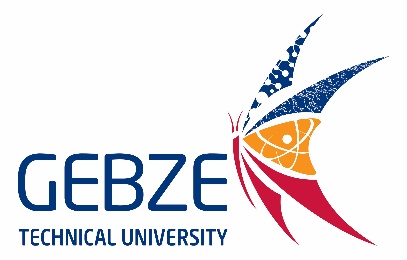 GEBZE TECHNICAL UNIVERSITYFACULTY OF ENGINEERINGDEPARTMENT OF ENVIRONMENTAL ENGINEERINGGRADUATION PROJECT RESEARCH PROPOSAL Title of Your ProjectPrepared byNumber and Name-SurnameGebze, KocaeliDate (month-year)A. General Information AbstractNovelty of project Importance of the Subject, Original Value of the Research Proposal and Research Question/HypothesisAims and goalsMethods The methods and research techniques (including data collection tools and analysis methods) to be applied in the research proposal are explained with reference to the relevant literature. It is revealed that the methods and techniques are suitable for achieving the aims and objectives envisaged in the study.The Methods section should cover the design of the research, dependent and independent variables, and statistical methods. If any preliminary work or feasibility has been made in the research proposal, they are expected to be submitted. The methods presented in the research proposal need to be associated with the work packages.3. PROJECT MANAGEMENT PROJE YÖNETİMİ 3.1 Work- Timetable: The main work packages and objectives to be included in the research proposal, the time period in which each work package will be carried out, the success criterion and the contribution to the success of the research are given by completing the "Work-Time Schedule". As a success criterion, it is explained that each work package will be considered successful when it meets which criteria. The criterion of success is specified with quantitative or qualitative criteria (expression, number, percentage, etc.) in a way that is measurable and traceable. WORK-TIMELINE (*)3.2. Risk Management    The risks that may adversely affect the success of the research and the measures to be taken to ensure the successful conduct of the research when these risks are encountered (Plan B) are outlined in the Risk Management Table below by specifying the relevant work packages. The implementation of plans B should not deviate from the main objectives of the research.RISK MANAGEMENT TABScientific/Economic ImpactsIf the proposed study is carried out successfully, the predicted and expected common effects of the research, in other words, what outputs, results and effects will be obtained from the research are given in the table below.TABLE OF EXPECTED IMPACT FROM RESEARCH PROPOSALReferences (in APA format)Student Name-Surname: Project Title: Supervisor: AbstractKeywords: WP NoName and Targets of Work Packages (WP)By Who(s) It Will Be PerformedTime Range(..-.. Months)Success Criterion and Its Contribution to the Success of the Project1WP NoRisks Risk Management (Plan B)1Impacts Expected Output, Outcome and Effects from the Proposed ResearchScientific/Academic(Article, Paper, Book Chapter, Book)Economic/Commercial/Social(Product, Prototype, Patent, Utility Model, Production Permit etc. other common effects)